Základní škola a Mateřská škola Brno, Bosonožské nám. 44, příspěvková organizace Bosonožské nám. 44, 642 00 BrnoIČO: 48513997, tel. č. 547 227 171, e-mail: zsbosonohy@seznam.cz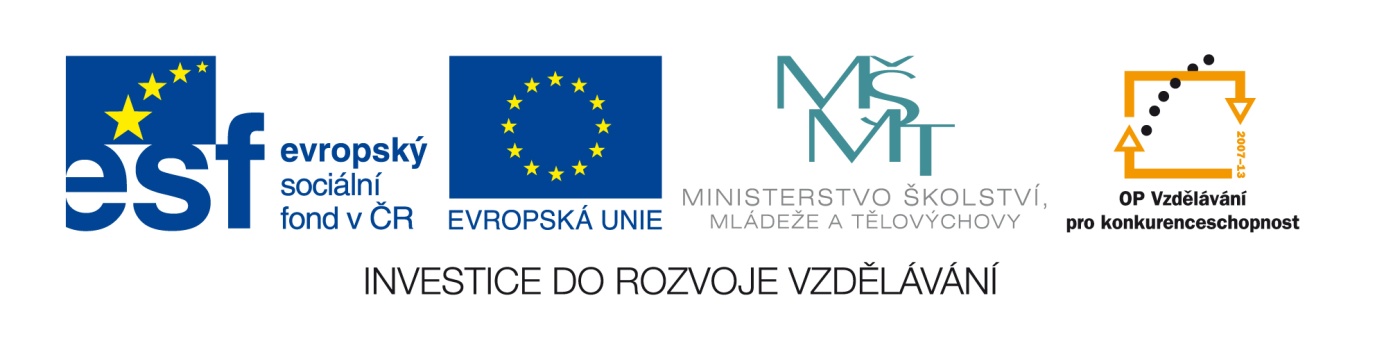 Zkvalitnění jazykové gramotnosti v ZŠ BosonohyV úterý 7. 7. 2015 bylo rozhodnuto o zařazení naší školy do projektu Výzvy 56, číslo projektu: CZ.1.07/1.1.00/56.1742 – prioritní osa 1, oblast podpory 1.1 – Zvyšování kvality ve vzdělávání.V rámci projektu budeme realizovat tyto klíčové aktivity:Čtenářské dílny jako prostředek ke zkvalitnění čtenářství na čtenářské gramotnostiZahraniční jazykový kurz pro učiteleZahraniční jazykově-vzdělávací pobyt pro žákyCelkový rozpočet projektu celkem činí 378 980 Kč a je spolufinancován 85 % Evropským sociálním fondem (ESF) a 15 % státním rozpočtem České republiky.Mgr. Stanislav Skřička        ředitel školy